図書の分類と配架（１）名前（　　　　　　　　　　　　　　　　）　図書館の本は、仲間分けをして、順番に並べられています。言葉を覚えましょう。　○書架（しょか）…本棚のこと　○分類…本の仲間分け。多くの図書館は、「日本十進分類法」（NDC）という決まりに従って、分類されています。☆日本十進分類法（NDC）は、図書館の本を１類から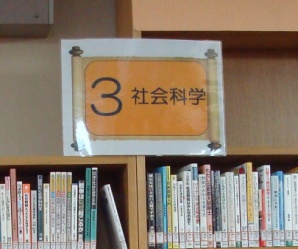 ９類に分類し、仲間分けできないもの、または、どの仲間にも入らないものを０類に分類しています。　○書架見出し…書架の上にある分類を書いた案内板　○別置記号…10分類以外に特別に分類した本。例えば、絵本の「E」は、Easy Bookの「E」でもローマ字の絵本の「E」でもあります。　　　別置記号の例　＜ワーク１＞あなたの学校図書館の書架見出しの文字を書き写しましょう。図書の分類と配架（２）名前（　　　　　　　　　　　　　　　　）○分類記号　ラベルを見ましょう。ラベルの一番上の段には、分類記号が記されています。ラベルは、本の住所です。その本がどの分類の本で、どこにあるのかが分かります。分類記号の左がわの数字が、書架見出しの数字です。　　９１３　←分類記号　９…日本文学　　　え　　←図書記号　え…「え」から始まる人、例えば、江戸川乱歩　　　３　　←巻冊記号　３…第3巻または第３冊目分類記号・図書記号・巻冊記号を合わせて、所在記号といいます。○図書記号　同じ分類記号の本は、図書記号の五十音順にならんでいます。図書記号は、主に著者の名字が記されています。外国人もファミリーネーム（名字）です。伝記は、書かれた人（被伝者）の名字です。本のシリーズ名や書名の最初の文字を採用する場合もあります。＜ワーク　２＞次の本は、どのラベルが貼ってあるでしょう。図書記号をヒントにして、記号を（　　）に書きましょう。（　　）アーサー・ビナード/さがしています（詩集）　　（　　）加藤純子著/アンネ・フランク（伝記）（　　）著/深海の怪物ダイオウイカを追え！（　　）重松清作/口笛番長　　　　　　　　９１１　　　９１１　　　４８４　　　２８９　　　２８９　　　９１３　あ　　　　　ひ　　　　　く　　　　　ふ　　　　　か　　　　　し　ア　　　　　イ　　　　　ウ　　　　　エ　　　　　オ　　　　　カ○巻冊記号　　複数巻からなる本につけ、必要がない本には、つけません。図書の分類と配架（３）名前（　　　　　　　　　　　　　　　　）日本十進分類法のしくみを知りましょう。数字には、意味があります。＜例＞　９１３　　　　　　　　９１１　　　　　　　９５３　　　文学　日本　物語・小説　　　文学　日本　詩　　　　　文学　フランス　物語・小説＜ワーク３＞つぎの分類記号のついている本を　書架から1冊選んで、書名を書きましょう。選んだ分類記号に○をつけましょう。書名図書の分類と配架（４）名前（　　　　　　　　　　　　　　　　）学校図書館の本は、分類記号順に左から右に（時計回りに）ならんでいます。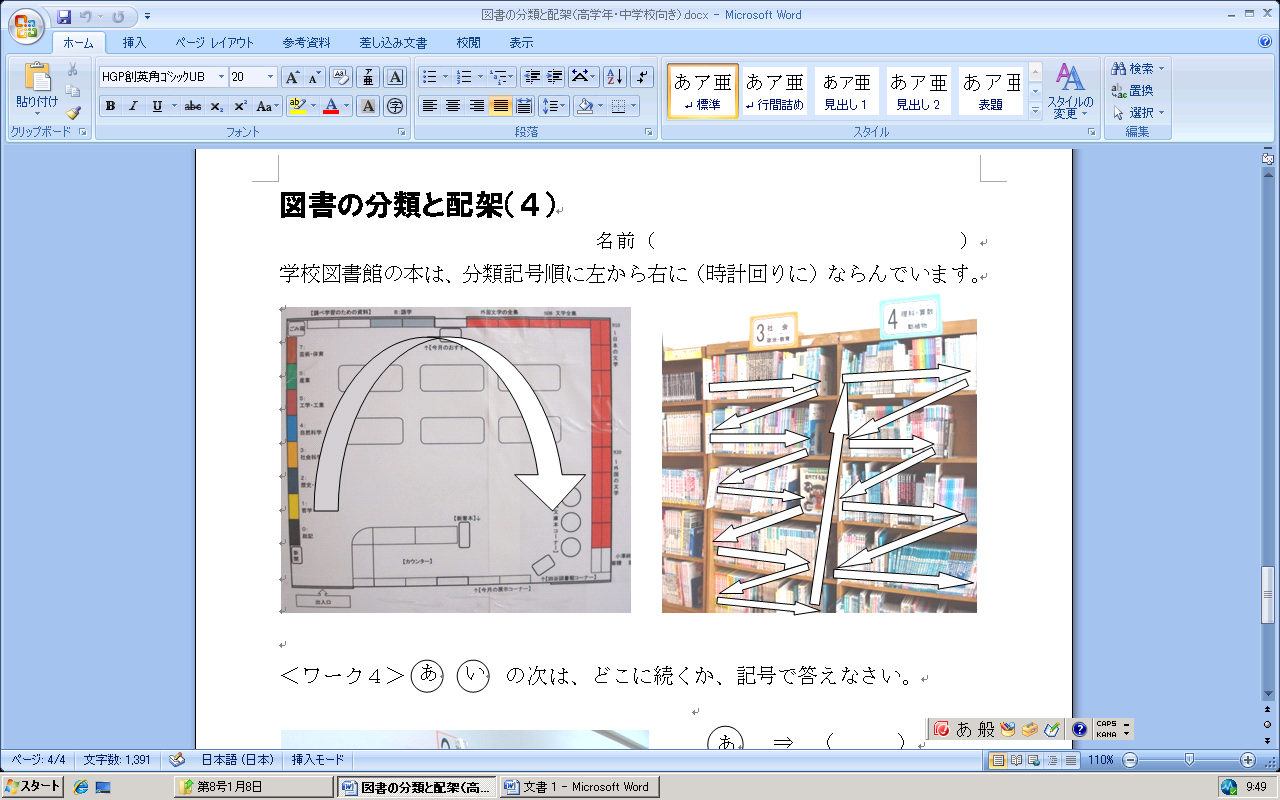 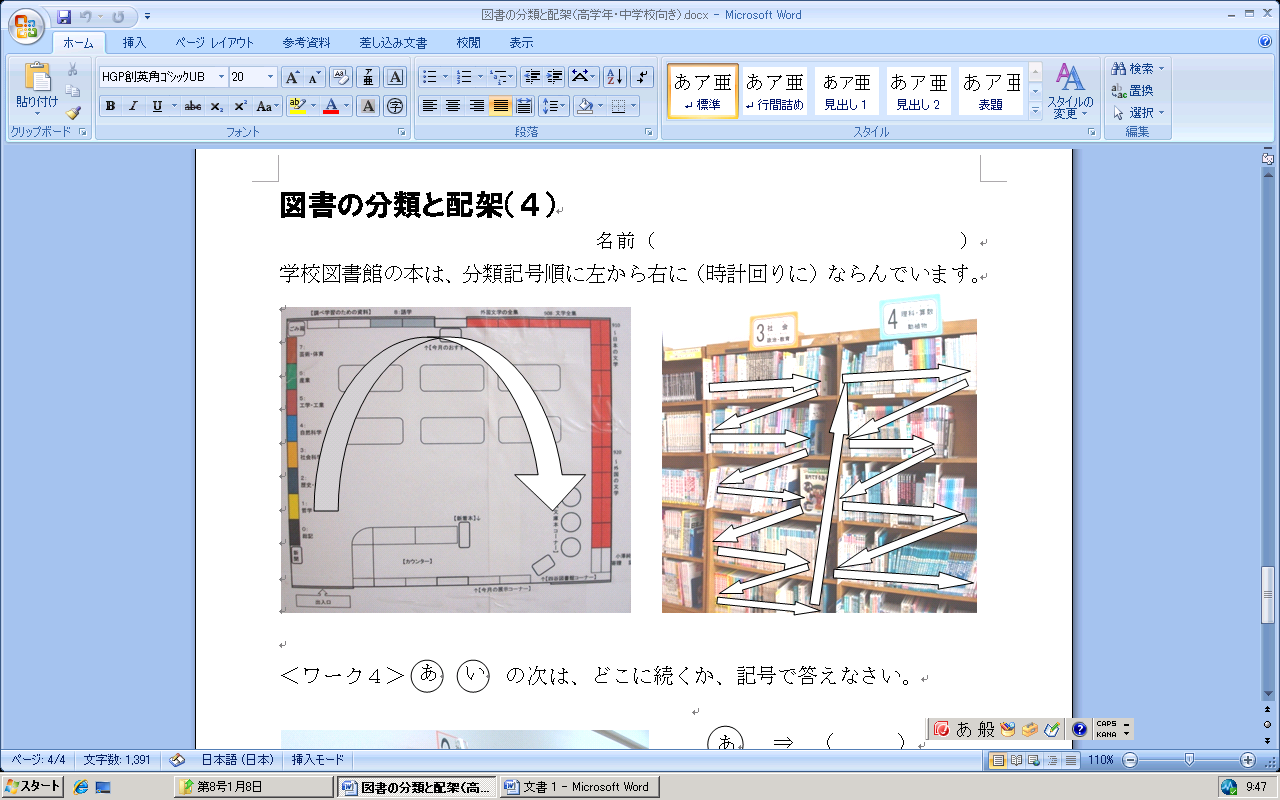 ＜ワーク４＞　　　　　の次は、どこに続くか、記号で答えなさい。　　　　　　　　　　　　　　　　　　　　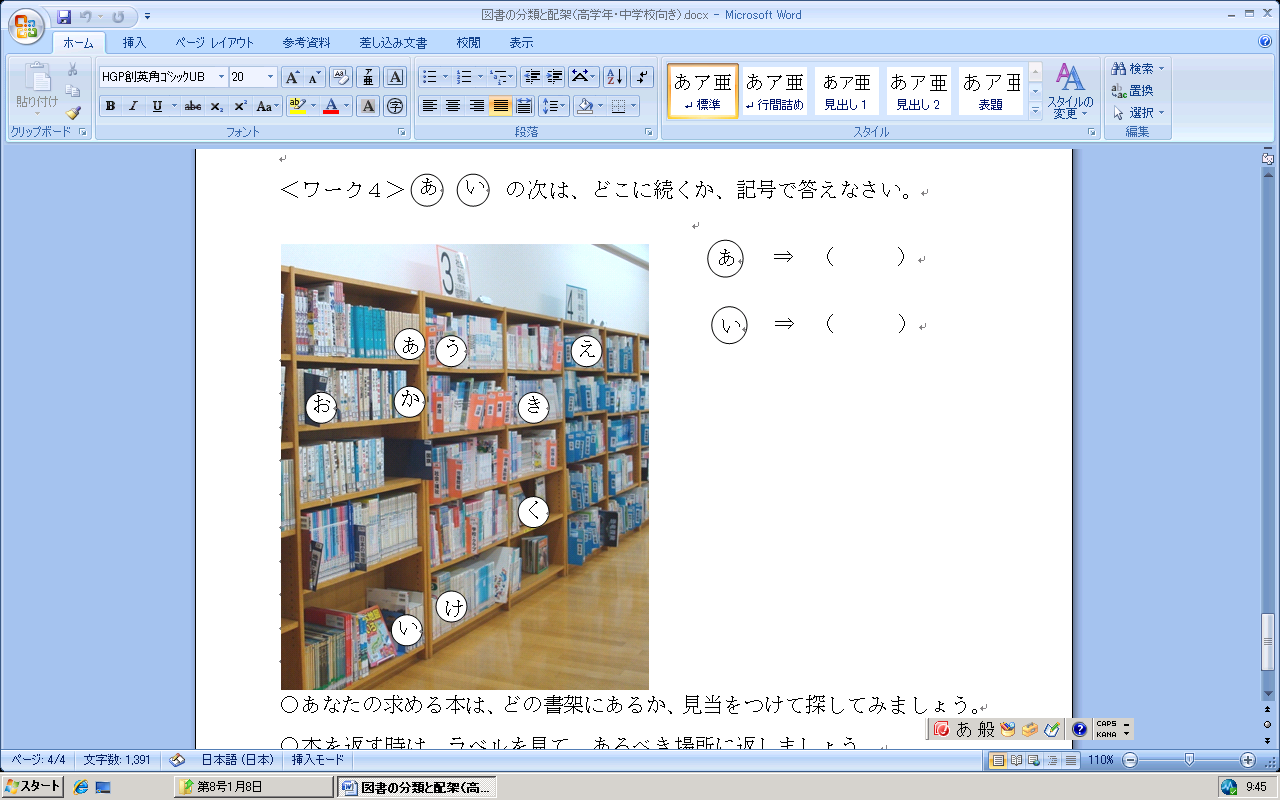 　⇒　（　　　）　　　　　　　　　　　　　　　　　　　　　　　　⇒　（　　　）○あなたの求める本は、どの書架にあるか、見当をつけて探してみましょう。○本を返す時は、ラベルを見て、あるべき場所に返しましょう。LLarge　大きい本SSmall　小さい本RReference　Book　レファレンスブック・参考図書CComic　コミック・マンガY洋書分類書架見出しの言葉分類書架見出しの言葉０５１６２７３８４９0総記1哲学・宗教2歴史・伝記・地理3社会科学・福祉4自然科学・医学5技術・工業・家政学6産業・交通・通信7芸術・スポーツ8言語9文学40自然科学41数学・算数42物理学43化学44天文学・宇宙科学45地球科学・地学46一般生物学47植物学48動物学49医学・薬学480動物学481一般動物学482動物誌483無脊椎動物484　　軟体動物485　　節足動物486　　　昆虫487脊椎動物　488　　鳥類489　　哺乳類